Create your own set of suppliesIf you don’t have access to a Supply Kit, you can make or procure your own set of supplies and materials to support activities with the Adolescent Kit.  There are several ways to do this:Use the Supply Kit templates: You can replicate the main components of the Supply Kit by downloading the templates from the website (http://adolescentkit.org) and use those to build and procure the necessary pieces working with local vendors. Work with your Operations Team to identify the best way to reproduce the templates in your own environment. Procure supplies locally:  It may be possible (and much cheaper) to buy many of the items in the Supply Kit locally.  Check to see if you can buy paper, pencils, erasers, glue, scissors and any other supplies in local markets or shops.  Make sure that these materials meet quality standards for safe use and are culturally appropriate.Find alternative supplies: You don’t need to find exact replacements for all of the items in the Supply Kit.  If it isn’t possible to obtain some of the materials, use your imagination and common sense to think of possible alternatives. For example: NOTE! Even if you do have a Supply Kit, the items suggested above can be used to replace items when they run out, or if they become damaged or broken.Find or make new supplies: Work with adolescents to see what other items you might be able to use to support activities with the Adolescent Kit – or to create new activities.  These could be things like leaves and sticks that are found in the natural environment, or discarded items that can be re-invented as equipment for activities.  Be creative!  For example, the items below could all be used for games, to make toys (dolls, cars/trucks, boats, footballs, puppets, instruments) or for art projects: Rocks, palm or banana leaves, clay, pebbles, sticks, sand, shells, beads, bones, corn husks, seeds, pods, grass, bamboo, wild nuts or fruits;Plastic bottles, cardboard or plastic cartons, plastic shopping bags, newspapers, rims of tires, scraps of material and paper, wool, bottle caps, match boxes, candy wrappers, cardboard, wood; and Rubber bands, paper, tin cans, rope, wire, pipe, old slippers, wheels, newspaper.Other resources: There are a lot of useful resources that can provide you with creative ideas on using locally available supplies for activities with children and adolescents.  For example, see: http://www.arvindguptatoys.com/toys.html for inspiration. You can also refer to the Guidance and Resources section in the Core Guidance. Borrow and share supplies: Check to see if you might be able to use materials, equipment and supplies from other projects, services or kits.   For example, education, child protection, psychosocial and life skills programmes, sports and arts initiatives, and children’s clubs and youth organisations may have supplies that they can share for activities with adolescents.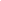 Similarly, it may be possible to access games, toys, education materials and other useful supplies from other UNICEF kits, such as the: UNICEF Recreation Kit: Supports children and adolescents to engage in games, sports and recreation activities;  includes balls for different games and play materials such as skipping ropes and frisbees; available at: www.unicef.org/supply/files/Education_Kits_User_Manuals_Module_2.pdfUNICEF School-in-a-Box: Supports children and adolescents to continue their education in humanitarian situations;  Contains basic school supplies such as exercise books, pencils, erasers and scissors, as well as educational posters and other teaching aids; available at: www.unicef.org/supply/files/Education_Kits_User_Manuals_Module_4.pdfUNICEF Early Childhood Development Kit:  Supports early development activities such as structured play and learning for children ages 0-6 years;  Contains games, toys, books and art supplies; available at: www.unicef.org/supply/files/Education_Kits_User_Manuals_Module_3.pdfGuidance for other UNICEF kits is available at: www.unicef.org/supply/index_78176.html.See Tool: Creating your own supplies for more guidance on putting together your own set of supplies, or replacing items in the Supply Kit.Supply Kit itemAlternatives?Carrier BagsUse strong bags or containersCarrier StrapsUse strong string, rope or fabric to make your own strapsFacilitator’s TabletsUse plastic folders to hold documentsReusable marker board(polycarbonate sheets)Use a portable flipchart, white/black board, or even a dark rubber mat to make a reusable blackboard Coloured pencilsUse chalk, crayons, or markersMasking tapeUse pins, sticky tape Post- itsCut up paper and use blue-tack or tape